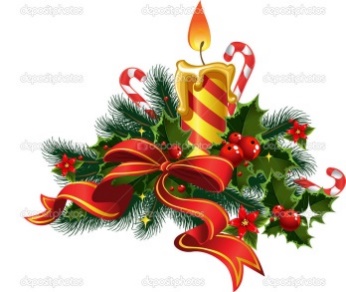 Холодные закускиАссорти мясное 
Ассорти рыбное Ассорти пряное 
Бутерброды с икрой краснойСалат «Белые росы»
Салат «Полесский»
Канапе с сыром

ГорячееКуриные рулетики под ореховым соусомЭскалоп «Шеф-повар»
Картофель запеченныйФасоль спаржеваяДесертПирожное «Витьба»Мандарины свежие
Чай черный	НапиткиВодка «Дикая утка» ½ бутылки
Шампанское Советское п/сладк. ¼ бутылки
Вино белое п/сух. ¼ бутылки
Сок «Настоящий»
Напиток из клюквы
Бонаква 
* хлеб, батон